ПРОЕКТ "БАШКИРСК ОЕ ДОЛГОЛЕТИЕ. СОЦИАЛЬНЫЙТУРИЗМ"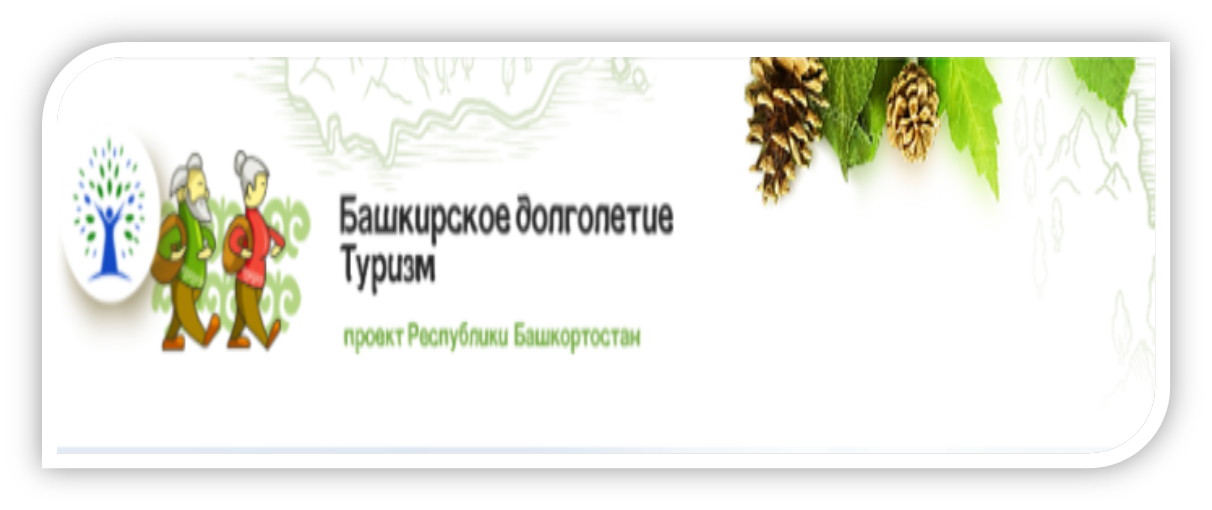 Государственный комитет по туризму Республики Башкортостан продолжает приём заявок от граждан 55-64 лет на участие в проекте «Социальный туризм». Данный проект – это однодневные социальные туры по Республике Башкортостан для граждан пенсионного возраста. Поездки продолжительностью 8-10 часов осуществляются на комфортабельных автобусах группами от 15 человек. Предлагаемый маршрут – Красноусольск – Таш-асты, Шихан Торатау – село Воскресенское и город Уфа историческая и современная.Для того чтобы принять участие в проекте, необходимо подать заявку через Совет ветеранов района, отдел управления социального развития Белебеевского района или самостоятельно зарегистрироваться на сайте «Башкирское долголетие. Туризм»: https://долголетие.соцтуризмрб.рф/.Проезд, страховка и услуги профессионального гида предоставляются бесплатно. Приятные воспоминания о поездке дополнит подарок – брендированная экосумка. Питание – за собственные средства участника проекта «Социальный туризм». ПРИГЛАШАЕМ В ЭКСКУРСИОННЫЕ ТУРЫ ПО РОДНОМУ КРАЮ! Справки по телефону +7(34786) 4-09-25 Управление социального развития Белебеевского района.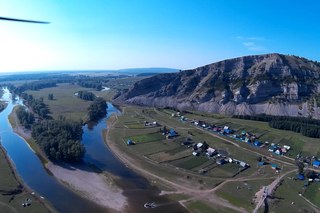 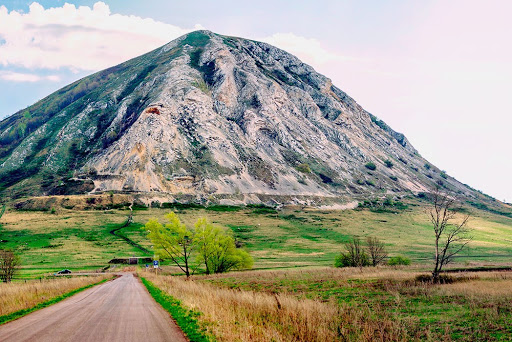 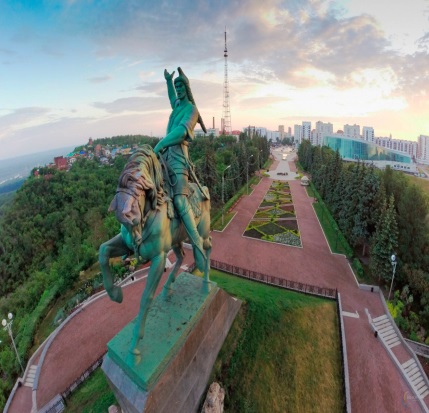 